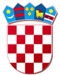 REPUBLIKA HRVATSKAVARAŽDINSKA ŽUPANIJAOSNOVNA ŠKOLA VELIKI BUKOVECŠKOLSKI ODBOR KLASA: 003-06/21-01/1URBROJ: 2186-140-07-21-4Veliki Bukovec, 5. ožujka 2021.svim članovima ŠOP O Z I V3. sjednica Školskog odbora održat će se u četvrtak, 11.3.2021. godine u vremenu od 12:00 do 16:00 sati elektronskim putem temeljem članka 57. Statuta Osnovne škole Veliki BukovecDNEVNI RED:Verifikacija Zapisnika s prethodne sjedniceDonošenje Odluke o raspodjeli rezultata za 2020. godinuOstalo                                                                                     Predsjednica Školskog odbora:                                                                                                        Marija Krušelj